7月31日每日一练1.在古代西方，倡导“产婆术”的是( )。   [单选题]正确率：59.09%2.记载柏拉图教育思想的著作是( )。   [单选题]正确率：68.18%3.在世界教育史上被认为是“科学教育学之父”的是( )，他的《普通教育学》被公认为第一本教育学著作。   [单选题]正确率：55.68%4.主张“教育即生活”的教育思想家( )。   [单选题]正确率：53.41%5.《学记》提出课内与课外要相结合，且课外要有丰富多彩的生活。这反映了以下哪个原则的要求( )。   [单选题]正确率：51.14%选项小计比例A.柏拉图1314.77%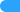 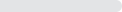 B.苏格拉底 (答案)5259.09%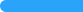 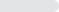 C.亚里士多德1213.64%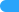 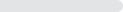 D.昆体良1112.5%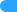 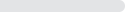 选项小计比例A.《理想国》 (答案)6068.18%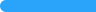 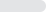 B.《论演说家的教育》2022.73%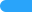 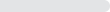 C.《爱弥尔》89.09%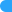 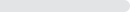 D.《政治学》00%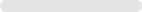 选项小计比例A.夸美纽斯1921.59%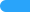 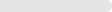 B.赫尔巴特 (答案)4955.68%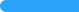 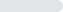 C.杜威1517.05%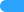 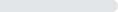 D.康德55.68%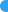 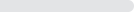 选项小计比例A.夸美纽斯89.09%B.卢梭1921.59%C.赫尔巴特1415.91%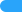 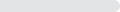 D.杜威 (答案)4753.41%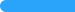 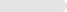 选项小计比例A.教学相长原则3640.91%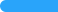 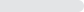 B.预时孙摩原则22.27%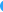 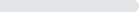 C.长善救失原则55.68%D.藏息相辅原则 (答案)4551.14%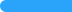 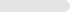 